ИНФОРМАЦИЯо работе телефонов «горячей линии» по вопросам организации и проведенияИтогового сочинения (изложения)в 2023-2024 учебном году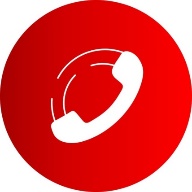 Наименование учрежденияТелефон «горячей линии»Режим работы (время)Ф.И.О. ответственногоКраевая «Горячая линия»+7(918) 189-99-02с 09.00 до 18.00 часов (понедельник – пятница)с 08.00 до 21.00 (в дни проведения итогового сочинения)с 09.00 до 18.00 часов (понедельник – пятница)с 08.00 до 21.00 (в дни проведения итогового сочинения)Тимашевский район8-(86130) 4-01-108(90027) 8-69-19с 08.00 до 17.00 часов (понедельник-пятница)с 08.00 до 21.00 (в дни проведения итогового сочинения)Стойчева Людмила Петровна, начальник отдела общего образованияМБОУ СОШ № 148-(86130)-3-74-46с 08.00 до 17.00 часов понедельник-пятницаЗаместитель директора по УВР Оксана Юрьевна Пособилова